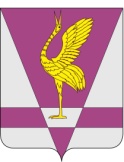 В соответствии со ст. 1 Федерального закона от 04.08.2023 № 483-ФЗ "О внесении изменений в статью 52 Федерального закона "О государственном контроле (надзоре) и муниципальном контроле в Российской Федерации" и статью 4 Федерального закона "О внесении изменений в отдельные законодательные акты Российской Федерации", руководствуясь статьей 23 Устава Ужурского района, Ужурский районный Совет депутатов РЕШИЛ:1. Внести в приложение к решению Ужурского районного совета депутатов от 31.05.2022 № 23-105р «Об утверждении Положения о муниципальном земельном контроле в границах сельских поселений на территории Ужурского района Красноярского края» следующие изменения:1.1. Пункт 17 положения дополнить абзацами следующего содержания: «Контролируемое лицо вправе обратиться в контрольный (надзорный) орган с заявлением о проведении в отношении его профилактического визита.Контрольный (надзорный) орган рассматривает заявление контролируемого лица в течение десяти рабочих дней с даты регистрации указанного заявления и принимает решение о проведении профилактического визита либо об отказе в его проведении с учетом материальных, финансовых и кадровых ресурсов контрольного (надзорного) органа, категории риска объекта контроля, о чем уведомляет контролируемое лицо. Контрольный (надзорный) орган принимает решение об отказе в проведении профилактического визита по заявлению контролируемого лица по одному из следующих оснований:1) от контролируемого лица поступило уведомление об отзыве заявления о проведении профилактического визита;2) в течение двух месяцев до даты подачи заявления контролируемого лица контрольным (надзорным) органом было принято решение об отказе в проведении профилактического визита в отношении данного контролируемого лица;3) в течение шести месяцев до даты подачи заявления контролируемого лица проведение профилактического визита было невозможно в связи с отсутствием контролируемого лица по месту осуществления деятельности либо в связи с иными действиями (бездействием) контролируемого лица, повлекшими невозможность проведения профилактического визита;4) заявление контролируемого лица содержит нецензурные либо оскорбительные выражения, угрозы жизни, здоровью и имуществу должностных лиц контрольного (надзорного) органа либо членов их семей. В случае принятия решения о проведении профилактического визита по заявлению контролируемого лица контрольный (надзорный) орган в течение двадцати рабочих дней согласовывает дату проведения профилактического визита с контролируемым лицом любым способом, обеспечивающим фиксирование такого согласования, и обеспечивает включение такого профилактического визита в программу профилактики рисков причинения вреда (ущерба) охраняемым законом ценностям."2. Решение вступает в силу в день, следующий за днем его официального опубликования в газете «Сибирский хлебороб».УЖУРСКИЙ РАЙОННЫЙ СОВЕТДЕПУТАТОВ КРАСНОЯРСКОГО КРАЯРЕШЕНИЕУЖУРСКИЙ РАЙОННЫЙ СОВЕТДЕПУТАТОВ КРАСНОЯРСКОГО КРАЯРЕШЕНИЕУЖУРСКИЙ РАЙОННЫЙ СОВЕТДЕПУТАТОВ КРАСНОЯРСКОГО КРАЯРЕШЕНИЕУЖУРСКИЙ РАЙОННЫЙ СОВЕТДЕПУТАТОВ КРАСНОЯРСКОГО КРАЯРЕШЕНИЕ00.00.2023г. Ужур№ № О внесении изменений в решение Ужурского районного Совета депутатов от 31.05.2022 № 23-105р «Об утверждении Положения о муниципальном земельном контроле в границах сельских поселений на территории Ужурского района Красноярского края»О внесении изменений в решение Ужурского районного Совета депутатов от 31.05.2022 № 23-105р «Об утверждении Положения о муниципальном земельном контроле в границах сельских поселений на территории Ужурского района Красноярского края»О внесении изменений в решение Ужурского районного Совета депутатов от 31.05.2022 № 23-105р «Об утверждении Положения о муниципальном земельном контроле в границах сельских поселений на территории Ужурского района Красноярского края»О внесении изменений в решение Ужурского районного Совета депутатов от 31.05.2022 № 23-105р «Об утверждении Положения о муниципальном земельном контроле в границах сельских поселений на территории Ужурского района Красноярского края»Председатель Ужурского районного Совета депутатов_______________(Агламзянов А.С.)Глава Ужурского района _________________(Зарецкий К.Н.)